MD-4500, ПМР, г. Дубоссары, ул. Дзержинского, 6Тел./факс (215) 3-53-32Выписка из протокола запроса предложений по закупке холодильников и мясорубки от 04.06.2021 года   № 7.Наименование заказчика: Государственная администрация Дубоссарского района и города Дубоссары для МУ «Дубоссарское УНО»Председатель комиссии: Дабижа Евгений Борисович - первый заместитель главы государственной администрации Дубоссарского района и города Дубоссары.Секретарь комиссии: Бугаенко Я.В – главный специалист управления экономического развития, бюджетного планирования и имущественных отношений Присутствовали члены комиссии: Зюзгин А.В. – Заместитель председателя комиссии; заместитель начальника управления экономического развития, бюджетного планирования и имущественных отношений государственной администрации Дубоссарского района и города Дубоссары;Герлак Е.С. – управляющий делами государственной администрации Дубоссарского района и города Дубоссары;Шишковская Н.Ю. – заместитель начальника управления экономического развития, бюджетного планирования и имущественных отношений;Деготь Д.И. – депутат Совета народных депутатов Дубоссарского района и г. Дубоссары по избирательному округу № 12;Богуш Е.А. – член общественного совета Дубоссарского района и города ДубоссарыИзвещение о проведении запроса предложений размещено на сайте информационной системы в сфере закупок Приднестровской Молдавской Республики.https://zakupki.gospmr.org/index.php/zakupki?view=purchase&id=654Перечень допущенных к участию в запросе предложений участников: ООО «Трейдсервис»ООО «Хайтек»ООО «Торговый проект»Отстранённые от участия в запросе предложений участники отсутствуют. Комиссией проведена оценка допущенных заявок на основании критериев, указанных в документации о проведении запроса предложений. Комиссией предложено участникам направить окончательное предложение по адресу: г. Дубоссары, ул. Дзержинского, 6 в срок до 10:00 часов 05.06.2021 года.Комиссией рассмотрены документы, информация, представленные участником запроса предложений, на предмет соответствия их требованиям, установленным извещением и документацией о проведении запроса предложений, а также соответствие участника запроса предложений на предмет соответствия его требованиям, установленным документацией о проведении запроса предложений.Секретарь комиссии: Бугаенко Я.В.	                                                   __________              (фамилия, имя, отчество (при наличии) 	(подпись)РЕПУБЛИКА МОЛДОВЕНЯСКЭ НИСТРЯНЭАДМИНИСТРАЦИЯ ДЕ СТАТ ДИН РАЙОНУЛ ДУБЭСАРЬШИ ОР. ДУБЭСАРЬ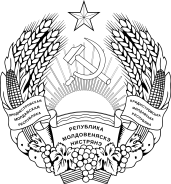 ПРИДНІСТРОВСЬКА МОЛДАВСЬКА РЕСПУБЛІКАДЕРЖАВНА АДМIНIСТРАЦIЯ ДУБОСАРСЬКОГО РАЙОНУ I М.ДУБОСАРИПРИДНЕСТРОВСКАЯ МОЛДАВСКАЯ РЕСПУБЛИКАГОСУДАРСТВЕННАЯ АДМИНИСТРАЦИЯДУБОССАРСКОГО РАЙОНАИ ГОРОДА ДУБОССАРЫПРИДНЕСТРОВСКАЯ МОЛДАВСКАЯ РЕСПУБЛИКАГОСУДАРСТВЕННАЯ АДМИНИСТРАЦИЯДУБОССАРСКОГО РАЙОНАИ ГОРОДА ДУБОССАРЫПРИДНЕСТРОВСКАЯ МОЛДАВСКАЯ РЕСПУБЛИКАГОСУДАРСТВЕННАЯ АДМИНИСТРАЦИЯДУБОССАРСКОГО РАЙОНАИ ГОРОДА ДУБОССАРЫРегистрационный номер заявкиДата и время подачи заявкиНаименование участника закупки, подавшего заявку на участие в запросе предложений (наименование организации, фамилия, имя, отчество (при наличии) для индивидуального предпринимателя)№ лотов, по которым подана заявка103.06.2021 г. – 13:17 ч.ООО «Трейдсервис»№ 1203.06.2021 г. – 13:48 ч.ООО «Хайтек»№ 2,3303.06.2021 г. – 16:00 ч.ООО «Торговый проект»№ 1